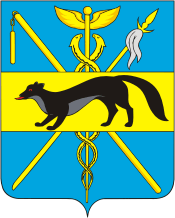 КОНТРОЛЬНО-СЧЕТНАЯ  КОМИССИЯБОГУЧАРСКОГО МУНИЦИПАЛЬНОГО РАЙОНАВОРОНЕЖСКОЙ ОБЛАСТИСтандарт организации деятельности Контрольно-счетной комиссииБогучарского муниципального района Воронежской области«Планирование работы Контрольно-счетной комиссии Богучарского муниципального района Воронежской области»(Утвержден Приказом председателя КСК БМР ВО от 29.04.2022 № 02)	Богучар 2022	СОДЕРЖАНИЕ1. Общие положения ...........................................................................................2. Цель, задачи и принципы планирования работы КСК ................................3. Формирование  и утверждение плана работы КСК......................................4. Форма, структура и содержание плана работы КСК....................................5. Внесение изменений в план работы КСК......................................................6. Контроль  исполнения плана работы КСК....................................................7. Приложение......................................................................................................1.Общие положения       1.1 Стандарт организации деятельности Контрольно-счетной комиссии Богучарского муниципального района (далее КСК) "Планирование работы  Контрольно-счетной  комиссии Богучарского муниципального района" (далее - Стандарт)  разработан в соответствии  с Федеральным Законом от 07 февраля 2011 года № 6-ФЗ " Об общих принципах организации и деятельности контрольно-счетных органов субъектов  Российской Федерации и муниципальных образований", Положением о контрольно-счетной комиссии Богучарского муниципального района и   Регламентом Контрольно-счетной комиссии Богучарского муниципального района на основе Общих требований к Стандартам внешнего государственного и муниципального финансового контроля, утвержденного Счётной палатой Российской  Федерации.     1.2. Целью настоящего Стандарта является  установление общих принципов, правил и процедур планирования  работы Контрольно-счетной комиссии Богучарского муниципального  района.      1.3. Задачами  настоящего Стандарта являются:       - определение целей, задач и принципов планирования;       - установление порядка формирования и утверждения планов работы КСК;       - определение требований к форме, структуре и содержанию планов работы КСК;       - установление порядка внесения изменений в планы работы КСК;       - контроль исполнения планов работы КСК.      1.4. Настоящим стандартом должны руководствоваться все должностные лица КСК.                               2. Цель, задачи и принципы планирования работы                                    Контрольно-счётной  комиссии       2.1.  Целью планирования работы является обеспечение эффективной организации осуществления внешнего муниципального финансового контроля, обеспечения выполнения Контрольно-счетной комиссией законодательно установленных полномочий.       2.2. Задачами планирования работы являются:       - определение приоритетных направлений деятельности Контрольно-счетной комиссии;       - формирование планов работы  Контрольно-счетной комиссии.       2.3.Планирование  работы Контрольно-счетной комиссии должно основываться на системном подходе в соответствии со следующими принципами:       - сочетание годового и текущего планирования;       - непрерывности планирования;       - комплексности планирования (охват планированием всех законодательно установленных задач и направлений деятельности);        - периодичности, системности проведения мероприятий на объектах контроля;        - равномерности распределения контрольных мероприятий по главным распорядителям  средств   муниципальных образований Богучарского муниципального района;        - координация планов работы Контрольно-счетной комиссии Богучарского муниципального района с планами работы других органов финансового контроля;        - обязательности включения в годовой план  работы  Контрольно-счетной комиссии Богучарского муниципального района  поручений Совета народных депутатов Богучарского муниципального района, предложений и запросов главы Богучарского муниципального района.        2.4. Контрольно-счетная комиссия Богучарского муниципального района строит свою работу на основе годового плана, разрабатываемого исходя из необходимости обеспечения всестороннего системного контроля за использованием средств бюджета муниципальных образований Богучарского муниципального района, соблюдением установленного порядка управления и распоряжения имуществом, находящимся в собственности муниципальных образований, находящихся на территории Богучарского муниципального района.                3. Формирование и утверждении плана работы Контрольно-счетной комиссии         3.1 Формирование и утверждение плана работы  Контрольно-счетной комиссии осуществляется с учетом Положения о Контрольно-счетной комиссии Богучарского муниципального  района, Регламента Контрольно-счетной комиссии  Богучарского муниципального района, настоящего Стандарта.         3.2. План работы Контрольно-счетной комиссии Богучарского муниципального района подлежит утверждению  в срок до 30 декабря года, предшествующего планируемому.          3.3. Формирование плана работы Контрольно-счетной комиссии Богучарского муниципального района включает следующие этапы:        - подготовку  предложений  в  проект план работы КСК;        - составление проекта плана работы КСК;        - согласование проекта плана работы КСК;        - утверждение плана работы КСК.       3.4. Подготовка  предложений в проект плана работы Контрольно-счетного органа осуществляется  председателем  Контрольно-счетной  комиссии  Богучарского муниципального района.       3.5. Для формирования годового плана работы КСК направляет запросы главе  Богучарского муниципального района  и в Совет народных депутатов Богучарского муниципального района в срок до 15 ноября текущего года предложения по включению в план работы КСК контрольных и экспертно-аналитических мероприятий.       3.6. Выбор тематики контрольного, экспертно-аналитического мероприятий должен быть обоснован по следующим критериям:        - соответствие проводимого контрольного или экспертно-аналитического мероприятия полномочиям Контрольно-счетной комиссии;        - актуальность мероприятия;        - наличие рисков в рассматриваемой сфере формирования  или использования  средств бюджетов муниципальных образований, муниципальной собственности и (или) деятельности  объектов мероприятия, которые потенциально могут приводить к негативным результатам;       - объем муниципальных средств, подлежащих контролю в данной сфере и (или) используемых объектами мероприятия;       - сроки и результаты проведения предшествующий контрольных мероприятий в данной сфере и (или) на данных объектах.        3.7. Наименование планируемого контрольного или экспертно-аналитического мероприятия должно иметь четкую, однозначную формулировку его предмета, который обязан соответствовать полномочиям Контрольно-счетной комиссии.        В случае планирования проведения совместного (параллельного) контрольного (экспертно-аналитического) мероприятия  отдельным пунктом указываются органы (организации), совместно (параллельно) с которыми планируется проведение мероприятия.         При подготовке предложений о включении в проект плана мероприятий, планируемых к проведению совместно (параллельно) с иными контрольно-счетными органами, необходимо учитывать положения стандартов и регламентов, регулирующих деятельность вышеуказанных органов.         3.8. Проект плана работы Контрольно-счетной комиссии Богучарского муниципального района должен формироваться исходя из полного использования годового объема служебного времени каждого работника Контрольно-счетной комиссии, таким образом, чтобы он был реально выполним, и создавал условия для качественного осуществления планируемых мероприятий в установленные сроки.          3.9. При определении  планируемого срока проведения  контрольного или экспертно-аналитического мероприятия необходимо учитывать сроки проведения всех его этапов (подготовительного, основного и заключительного).         3.10. Электронная версия плана работы размещается  на официальном  сайте  администрации Богучарского  муниципального района в  разделе «Контрольно-счетная комиссия Богучарского муниципального района».            4. Форма, структура и содержание плана работы Контрольно-                      счетной  комиссии           4.1. План работы  Контрольно-счетной комиссии имеет табличную форму (приложение) и содержит перечни планируемых мероприятий, объединенные в отдельные разделы, пункты и подпункты.        4.2. Каждый раздел, пункт и подпункт плана работы имеют свой номер и своё наименование.         4.3. План работы формируется по основным разделам:             - экспертно-аналитические мероприятия;             - контрольно-ревизионные мероприятия;             - организационные мероприятия;             - дополнительные мероприятия.         4.4. План работы содержит следующие графы:             - номер по порядку;             - объект контроля;             - тема контрольного мероприятия;             - проверяемый период;             - вид проверки;             - срок проведения контрольного мероприятия;             - ответственные исполнители;             - привлечение;             - примечание.          4.4.1. В графе "Объект контроля" указывается полное наименование проверяемого объекта.          4.4.2. В графе "Тема контрольного мероприятия" указывается конкретная тема контрольного мероприятия.          4.4.3. В графе "Проверяемый период"  указывается  какой период времени будет охвачен проверкой.          4.4.4. В графе "Срок проведения проверки"  указывается месяц, квартал или конкретная дата исполнения мероприятия. Если выполнение мероприятия зависит от даты наступления определенного события, то в данной графе указывается период - в течении года или по мере необходимости.          4.4.5. В графе "Ответственные исполнители"  указывается - уполномоченные специалисты КСК.          4.4.6. В графе "Привлечение" указываются для мероприятий проводимых совместно с другими органами государственного (муниципального) контроля  и  привлекаемых специалистов.          4.4.7. В графе " Примечание" указывается дополнительная информация к пункту плана, например:          - мероприятия, являющиеся переходящими с прошлого года;          - мероприятия, включенные в план по предложению органов государственной (муниципальной) власти;          - другая необходимая информация.         Структура плана работы может быть изменена с учетом особенностей и специфики организации контрольной и экспертно-аналитической деятельности Контрольно-счетной комиссии.          5. Внесение изменений в план работы Контрольно-счетной комиссии            5.1. Решение о внесении изменений в утвержденный план работы Контрольно-счетной комиссии, в том числе части уточнения темы проверки либо исключения мероприятий ввиду нецелесообразности их проведения с учетом и изменившейся ситуации, принимается председателем и утверждается приказом.         5.2.  Изменения  плана  работы Контрольно-счетной комиссии может осуществляться в виде:        - изменения наименования мероприятий;        - изменения перечня объектов мероприятия;        - изменения сроков проведения мероприятий;        - исключение мероприятий из плана;        - включение дополнительных мероприятий в план.       5.3. В случае принятия решения о внесении изменений в план работы Контрольно-счетной комиссии в электронную версию плана работы, размещенную на  официальном сайте в сети Интернет, вносятся соответствующие изменения.        6. Контроль исполнения плана работы Контрольно-счетной комиссии       6.1. Основной задачей контроля исполнения плана работы Контрольно-счетной комиссии Богучарского муниципального района является обеспечение своевременного, полного и качественного выполнения мероприятий, включенных  в план  работы.         6.2. Контроль исполнения плана работы осуществляется председателем Контрольно-счетной комиссии Богучарского муниципального района.ПриложениеФорма плана работы Контрольно-счетной комиссииБогучарского муниципального районаУТВЕРЖДАЮПредседатель Контрольно-счетной комиссииБогучарского муниципального районаВоронежской области«____»  ____________ _________ годПланирование деятельности Контрольно-счетной комиссии Богучарского	муниципального района на _______ год ( _____ мероприятий)	СОГЛАСОВАНОПредседатель
Совета народных депутатовБогучарского муниципального района
Воронежской области__________ Ю.В. ДорохинаУТВЕРЖДАЮПредседатель
Контрольно-счетной комиссииБогучарского муниципального района
Воронежской области__________ А.М.  Еремейчева№п/пОбъект контроляТема контрольного мероприятияПроверяемый периодВид проверкиСрок проведения контрольного мероприятияОтветственные исполнителиПривлечениеПримечание1234567891.Экспертно-аналитические мероприятия1.Экспертно-аналитические мероприятия1.Экспертно-аналитические мероприятия1.Экспертно-аналитические мероприятия1.Экспертно-аналитические мероприятия1.Экспертно-аналитические мероприятия1.Экспертно-аналитические мероприятия1.Экспертно-аналитические мероприятия1.11.21.3                                                       2.Контрольно-ревизионные мероприятия                                                       2.Контрольно-ревизионные мероприятия                                                       2.Контрольно-ревизионные мероприятия                                                       2.Контрольно-ревизионные мероприятия                                                       2.Контрольно-ревизионные мероприятия                                                       2.Контрольно-ревизионные мероприятия                                                       2.Контрольно-ревизионные мероприятия                                                       2.Контрольно-ревизионные мероприятия                                                       2.Контрольно-ревизионные мероприятия2.12.22.3                                                           3. Организационные мероприятия                                                           3. Организационные мероприятия                                                           3. Организационные мероприятия                                                           3. Организационные мероприятия                                                           3. Организационные мероприятия                                                           3. Организационные мероприятия                                                           3. Организационные мероприятия                                                           3. Организационные мероприятия                                                           3. Организационные мероприятия3.13.23.3	                                       4. Дополнительные мероприятия   	                                       4. Дополнительные мероприятия   	                                       4. Дополнительные мероприятия   	                                       4. Дополнительные мероприятия   	                                       4. Дополнительные мероприятия   	                                       4. Дополнительные мероприятия   	                                       4. Дополнительные мероприятия   	                                       4. Дополнительные мероприятия   	                                       4. Дополнительные мероприятия   4.14.24.3